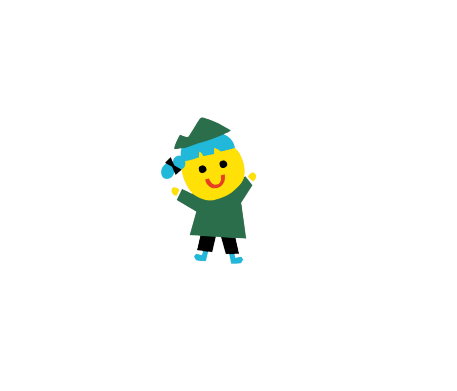 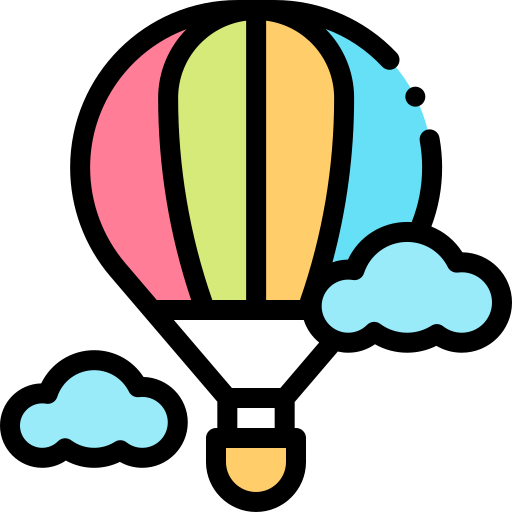 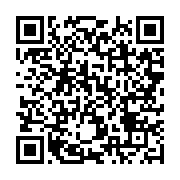 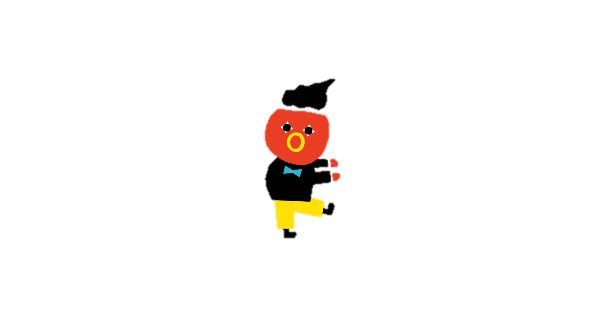 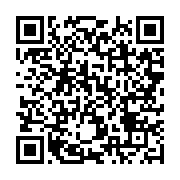 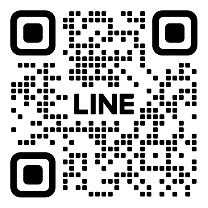 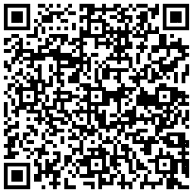 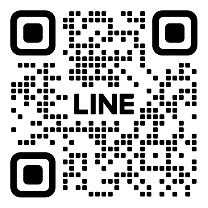 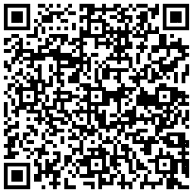 宜蘭縣宜蘭親子館暨培力中心 招募志工類別說明社區(長期)志工服務學習志工遊戲陪玩志工招募對象年滿18歲之民眾高二(含)以上之在學學生就讀於社工、幼教、教保、心理等相關科系在學學生或高二(含)以上之在學學生服務內容入館接待、館內巡場、環境整潔清理、行政庶務支援入館接待、館內巡場、環境整潔清理、行政庶務支援入館接待、陪伴親子共玩、館內巡場、環境整潔清理、撰寫觀察日誌服務時數每週1場次或一季25小時學期間、暑期24小時/寒假12小時學期間、暑期24小時/寒假12小時